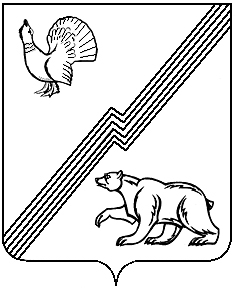       «29» ноября . № 507ИЗВЕЩЕНИЕ 
О ПРОДЛЕНИИ СРОКА ПОДАЧИ КОТИРОВОЧНЫХ ЗАЯВОК	Настоящим Управление по физической культуре, спорту, работе с детьми и молодежью администрации города Югорска почтовый адрес: 628260 ул.40 лет Победы, 11, каб. 414, город Югорск, Ханты-Мансийский автономный округ- Югра, Тюменская область разместивший извещение о проведении запроса котировок среди субъектов малого предпринимательства на поставку канцелярских товаров на сайте http://zakupki.gov.ru "16» ноября ., извещает о продлении срока подачи котировочных заявок по данному запросу котировок  до 17.00  часов  (по местному времени)  "02" декабря .	Дополнительную информацию можно получить по адресу: 628260 ул.40 лет Победы, 11, каб. 414, город Югорск, Ханты-Мансийский автономный округ- Югра, Тюменская область в рабочие дни с "09" часов "00" минут до "17" часов "00" минут. Контактное лицо: Губина Элла Алексеевна 8(34675) 5-00-24; адрес электронной почты: kdsim@yandex.ru
Начальник управления                                                                                 В.М. Бурматов М.П.